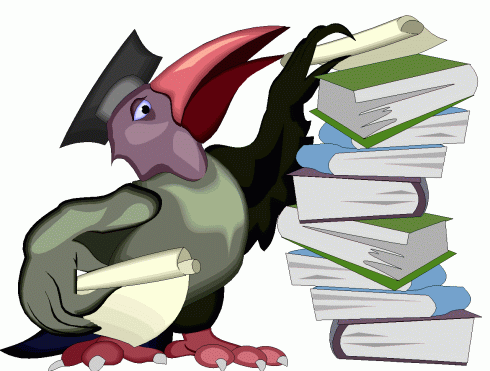 ПРОГРАММА РАЗВИТИЯМОУ«Михеевская    основная общеобразовательная школа»на 2011-2015 годы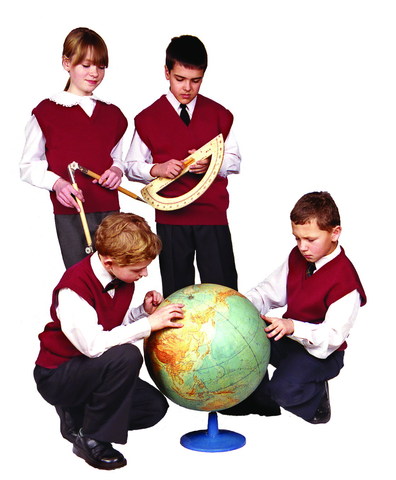 Администрация Ардатовского муниципального районаМуниципальное образовательное учреждение«Михеевская основная общеобразовательная школа»                                                                               Утверждено Советом школы от 27.04.2011г.  протокол № 4Программа развития МОУ «Михеевская основная общеобразовательная школа» на 2011-2015 годыАвторы-составители:                                                                                                                директор школы Баранова Валентина Александровназаместитель директора по учебно-воспитательной работе Зудина Ольга Николаевнастаршая вожатаяГорнухова Ольга Александровнас. Михеевка2011г.СОДЕРЖАНИЕ.Паспорт программы развития………………………………………….. 3Введение………………………………………………………………… 6Информационная справка о школе……………………………………. 7Аналитико-прогностическое  обоснование программы…………….. 17Анализ  внешних  факторов…………………………………………………………… 17Анализ внутренних факторов………………………………………………………… 18Концепция  желаемого  будущего  состояния  школы……………… 20Миссия адаптивной модели школы…………………………………………………. 20Принципы обучения и воспитания в модели………………………………………. 21Модельное представление адаптивной школы………………………………….. 23Стратегия и тактика перевода школы в желаемое состояние……… 25Основные направления деятельности……………………………….. 27Подпрограмма «Качественное образование»……………………………………27Подпрограмма «Здоровое поколение»……………………………………………. 34Подпрограмма «Воспитание»………………………………………………………37Подпрограмма  «Менеджмент»…………………………………………………..39План  мероприятий  по  реализации  Программы развития…………………42Ресурсное  обеспечение  выполнения Программы развития…………………44Организация  и  контроль   выполнения  Программы развития…………….45Структура управления программой развития………………………… 46 ПАСПОРТ ПРОГРАММЫ РАЗВИТИЯ МОУ «Михеевская основная общеобразовательная школа»ВВЕДЕНИЕ.Программа развития  МОУ «Михеевская основная общеобразовательная школа» на 2011 – 2015 годы представляет собой долгосрочный нормативно – управленческий документ, характеризующий имеющиеся достижения и проблемы, основные тенденции, главные цели, задачи и направления обучения, воспитания, развития учащихся и особенности организации кадрового и методического обеспечения педагогического процесса и инновационных преобразований учебно-воспитательной системы, основные планируемые конечные результаты, критерии.Школа должна помочь ребенку удовлетворить свои образовательные запросы, свое человеческое начало, выработать положительную систему мировоззрения.В процессе реализации Программы в рамках деятельности школы предполагается развитие модели адаптивной школы, которая всесторонне учитывает сущность, содержание, организацию, а также условия и факторы продуктивного процесса обучения и воспитания, объединенных в выделенных приоритетах:      личность  участников образовательного процесса (учителя, ученика, родителя), ее самооценка, развитие;       гуманизм как основа образовательного процесса, определяющего место человека в обществе;Адаптация есть многоаспектное приспособление индивида к социальной среде обитания.Адаптация – изменение живого существа под воздействием внешней среды  (Краткая философская энциклопедия. М: Прогресс: Энциклопедия, 1994, с. 364).Модель адаптивной школы – воспитательно–образовательное учреждение, которое "стремится, с одной стороны, максимально адаптироваться к воспитанникам с их индивидуальными особенностями, с другой – по возможности гибко реагировать на социокультурные изменения среды" (Е.А.Ямбург).I. ИНФОРМАЦИОННАЯ СПРАВКА О ШКОЛЕОбщие сведенияНаименование учрежденияМуниципальное образовательное учреждение «Михеевская основная общеобразовательная школа»Регистрационное свидетельство школы:  №543-ПМ от 31.12.2002г.Лицензия : А № 292822 от 24.12.2008г.Свидетельство о государственной аккредитации:Место нахождения учреждения:607137,Нижегородская обл. Ардатовский р-н, село Михеевка,  улица Новая, д. 32Руководство учреждения:ДиректорБаранова Валентина Александровна, руководитель первой категорииЗаместитель директорапо учебно-воспитательнойработе:                                             Зудина Ольга Николаевна, руководитель первой                                                              категории, учитель первой категорииСоциальное окружение и роль школы в социумеНа образовательную ситуацию в школе большое влияние оказывает ее расположение в сельской местности. Школа расположена в селе, в котором активное жилищное строительство завершилось 20 лет назад, что обуславливает отрицательную динамику прироста населения села, сокращение количества детей школьного возраста.        Отсутствие возможности взаимодействия с культурными центрами района не позволяют обеспечить в достаточной степени удовлетворение интеллектуальных, эстетических, спортивных потребностей учащихся. Таким образом, воспитательная система школы ориентируется в основном на воспитательный потенциал окружающей школу социальной, предметно-эстетической и природной среды.Социальные связи школы:Отдел образования администрации   района.Отдел культуры администрации района.Комитет по делам молодежи.Комиссия по делам несовершеннолетних.Краеведческий музей.Совет ветеранов.Библиотека.Отдел опеки и попечительства.Дом культуры.Состояние материально-технической базы школы.В настоящее время  в школе 8 учебных  кабинетов, из них: биологии – 1, обслуживающего труда – 1, информатики – 1.Школа имеет  спортзал, столовую на  50 посадочных  мест,  мастерскую, компьютерный класс (количество обучающихся, приходящихся на один современный компьютер -  1), учебных компьютеров - 6; мультимедийное оборудование: видеопроектор -1, принтер – 2, экран – 1, сканер – 1, фотокамеры – 1,  магнитофон.Школа имеет  доступ в Интернет, школьный сайт – mixeevkaskola.narod.ru       Все классные кабинеты оснащены современной мебелью. Для осуществления подвоза учащихся из близлежащих сел в школе имеется школьный автобус.4. Сведения об обучающихся.Динамика численности обучающихсяТаким образом, объективной является динамика к снижению  количества обучающихся в школе. Предыдущие учебные годы свидетельствуют о стабилизации численности обучающихся. 5. Педагогический персонал.Уровень образованияСтаж работыТаким образом, педагогический коллектив на 83% укомплектован преподавателями, имеющими высшее образование, 17% имеют специальное среднее профессиональное образование (причем один из них имеет высшую квалификационную категорию, другой  – вторую). Большинство имеют солидный педагогический стаж, но с другой стороны, проблемой остается старение коллектива и сравнительно небольшой процент молодых педагогов. Квалификационные категорииТаким образом, школа обеспечена высококвалифицированными кадрами, готовыми к реализации программы развития школы.В школе сложилась система работы по повышению профессиональной компетенции педагогов. В настоящее время она осуществляется через работу в школьного методического объединения, курсовой подготовки областного уровня. За последние пять лет  курсы повышения квалификации (100 и более часов) прошли 83% педагогов на базе Нижегородского института развития образования.Сложилась система стимулирования повышения квалификации – в школе установлены специальные надбавки педагогам, имеющим квалификационные категории.6. Характеристика семей обучающихсяТаким образом, низкий образовательный статус родителей обуславливает неналаженность взаимодействия в сфере образовательных услуг, предоставляемых школой.Участие в совместной деятельности по воспитанию детейВ школе сложилась система совместного участия в воспитании детей, сочетающая  традиционные  способы взаимодействия. К традиционным мы относим: проведение родительских собраний классов и общешкольного родительского комитета, на которых освещаются направления и результаты образовательной деятельности школы;  анализ педагогических затруднений родителей, участие в проведении родительских собраний, проведение индивидуальных психолого-педагогических консультаций, через создание предметно-информационной среды.Кроме того, в школе сложилась система традиционных мероприятий, проводимых с участием родителей: это «Праздник бабушек и мам», День Матери, праздник «Папа, мама, я – спортивная семья» и др.  7. Краткая характеристика образовательного процесса.Основными направлениями образовательной деятельности являются:Первая ступень1.Выполнение закона РФ «Об образовании» - точный учет детей дошкольного и школьного возраста на закрепленной за школой территории; полный охват образованием детей.2. Обеспечение преемственности начальной ступени общего образования с последующими ступенями.3.Развитие содержания начального образования. Использования в образовательной деятельности вариативных систем и технологий развивающего обучения, вариативных предметных курсов и учебников.4.Создание ситуации успеха для каждого ребенка.5.Организация индивидуальной работы с детьми, проявившими способности, мотивированный интерес к изучению предметов.6. Сохранение и укрепление здоровья младших школьников. Вторая ступень 1.Выполнение закона РФ «Об образовании»: Содержание образования ориентировано на обеспечение самоопределения личности, создание условий для ее самореализации. Создание условий, благоприятных для возможно более полного раскрытия и развития индивидуальности с учетом социальных требований и запросов к развитию ее качеств, культурно-личностная модель ориентации образования.2.Развитие технологии обучения: создание, применение и определение всего процесса преподавания и усвоения знаний с учетом технических и человеческих ресурсов и их взаимодействия с целью оптимизации форм образования.3. Совершенствование учебных умений и навыков самообразовательной работы при условии эффективного использования времени индивидуальных консультаций, групповых форм сотрудничества.Реализация программ образования.Учебный план составлен на основании РБУП ОУ  Нижегородской области с учетом обязательного минимума содержания образовательных программ и потребностей обучаемых. (Приказ №57 от 04.03.2005 Министерства образования и науки Нижегородской области).          Во всех классах соблюдено распределение часов по базисному учебному плану на каждый базовый предмет образовательной области, соблюдено распределение часов на каждую образовательную область.Модель образовательного пространства разработана в соответствии со структурой ОУ по ступеням обучения, возрастным параллелям, типам классов и с учетом индивидуальных образовательных программ обучающихся. Форма освоения образовательных программ – очная, обучается на дому 0 чел.        В школе реализуются учебные программы, рекомендованные Министерством образования и науки РФ. Для реализации национально-регионального компонента учебного плана используются региональные программы НИРО.   Школьный компонент используется полностью и по назначению.      Начальная школа.Обучение организовано по программе четырехлетней начальной школы. Учащиеся обучаются по традиционной программе. Учебный план рассчитан на 5-ти дневную учебную неделю в 1 классе, 6-ти дневную во 2-4 классах. Содержание национально - регионального компонента первой ступени обучения: Гражданское образование – 2-4 классы 1 час в неделю. Компонент образовательного учреждения представлен:- учебными предметами:  речевое развитие младших школьников – 2-4 классы – 1час в неделю, -  индивидуальными и групповыми занятиями: математика (ИГЗ) – 2 класс 1час  в неделю.      Основная школа. Учебный план в 5-9 классах рассчитан на 6-ти дневную учебную неделю. Учебные предметы федерального компонента представлены в учебном плане учреждения в полном объеме, без изменений, с соблюдением часовой недельной нагрузки по каждому предмету. Национально-региональный компонент учебного плана школы реализуется курсами:-  " Экономика" (1 час в неделю, 5-9классы), - "Граждановедение" (1 час в неделю, 5-7 классы),- «Религии России» (1 час в неделю, 8-9классы).Компонент образовательного учреждения  представлен предметами:- «Информатика и ИКТ» -1 час в неделю 5-7 классы,- «Географическое краеведение» – 1час в неделю 6 класс,- «Технология»  –  1час в неделю 8-9 классы,- «Русский язык (ИГЗ)» – 1час в неделю 5 класс,- «Математика (ИГЗ)»  – 1час  в неделю 8 класс.      Уровень обязательной и максимальной учебной нагрузки соответствует нормативным требованиям базисного регионального учебного плана.  Учебный план школы реализован, программа выполнена, преемственность между ступенями обучения и классами обеспечена.8. Диагностика результатов образовательного процесса.Диагностика осуществляется по результативности образовательной деятельности в целом, а также по образовательным областям и предметам и результатам государственной (итоговой) аттестации.Мониторинг образовательной деятельностиРезультативность обученности по предметам1 – качество знаний %, 2 – успеваемость %Анализ данной таблицы позволяет судить о положительной динамике в овладении учащимися данными предметами. Однако, качество знаний по математике, русскому языку находится на сравнительно невысоком  уровне. Поэтому учителям русского языка, математики необходимо усилить работу по повышению качества знаний по данным предметам.  Результаты государственной (итоговой) аттестацииобучающихся 9 класса.           Анализируя итоги проведения государственной аттестации, можно остановиться на следующем. Неуспевающих среди выпускников 9  классов нет. Выпускники, начиная с 2007-2008 года сдавали экзамен по русскому языку и математике в новой форме.Анализ представленных данных позволяет сделать вывод, что результаты итоговой аттестации по русскому языку и математике в новой форме неудовлетворительные. Причиной этому является нежелание учащихся получать более высокие отметки по данным предметам.Самоопределение выпускников 9 классаВ школе  ведется целенаправленная работа по профориентации учащихся. В большинстве своем выпускники школы на вступительных экзаменах подтверждают свои знания. Педагоги много делают по распространению необходимой информации об учебных заведениях, пропаганде специальностей, которые профилируются в учебных заведениях, оказывают конкретную помощь ученикам в подготовке к вступительным экзаменам. 9. Дополнительные образовательные услугиВ школе работают объединения дополнительного образования: Золушка», «Гобелен», «Школа социального успеха», «Юные любители музыки», «Спортивный», «Рукодельники», «Настольный теннис».10. Характеристика здоровья школьниковОбъективной реальностью настоящего времени является то, что увеличивается доля детей приходящих в школу, имеющих хронические заболевания, поэтому в школе ведется мониторинг как числа детей,  относящихся к различным группам здоровья, группам для занятий физической культурой, так и мониторинг хронических заболеваний.Мониторинг состояния здоровья учащихся            Большая часть   школьников  имеет стабильное физическое развитие. Это обусловлено наличием, прежде всего, созданием  благоприятных  условий для учебно- воспитательного процесса, организация питания в столовой, соблюдение санитарных норм СаНПина и проведение физкультминуток на уроках.             На уровень здоровья школьников и формирование здорового образа жизни существенное влияние оказывает использование здоровьесберегающих  и здоровьеформирующих технологий. В данной работе задействован весь педагогический коллектив школы. 	В учебном процессе школы предусмотрены следующие режимно-оздоровительные моменты:подвижные перемены для всех возрастных групп учащихся;ежедневное проветривание и влажная уборка классных помещений;включение элементов зрительной и опорно-двигательной гимнастики на всех уроках во всех классах;отсутствие домашних заданий  в 1-м классе,  на выходные дни в начальной школе;строгое соблюдение дозировки домашнего задания по всем предметам школьного курса с учетом возрастных особенностей учащихся;организация дополнительных каникул в середине 3-й четверти для учащихся 1-го класса;соответствие расписания занятий санитарно-гигиеническим нормам и требованиям; Ежедневно проводится влажная уборка всех помещений школы, каждый  месяц - генеральные уборки. Один раз в четверть организуются смотры-конкурсы санитарного состояния классных помещений. Во всех учебных четвертях проводятся Дни здоровья, еженедельно проводится по 2 часа уроков физической культуры.  Большое внимание уделяется пропаганде здорового образа жизни. Для проведения бесед привлекаются медработники. В школе стали традиционными конкурсы рисунков и плакатов «Мир без наркотиков», акции «Молодежь за ЗОЖ», «Нет наркотикам». В летнее время на территории школы работает оздоровительный лагерь с дневным пребыванием детей. Проводятся мониторинговые исследования распространенности табакокурения, употребления алкоголя и наркотиков.Обобщая выше изложенные факты, следует отметить, что существует ряд объективных причин, не позволяющих иметь положительную динамику состояния здоровья учащихся, это:наличие заболеваний у детей на момент поступления в школу;неблагоприятные воздействия окружающей среды;низкокалорийное питание в семьях с низким уровнем дохода (ниже прожиточного минимума);неблагоприятный психологический и моральный климат в малообеспеченных, неимущих, неполных семьях.Анализ всего вышеизложенного позволяет заключить, что учащиеся школы получают высокий образовательный уровень, необходимую социально-психологическую помощь,  так как педагогический коллектив не только профессионален, но и социально компетентен. Таким образом, определенные результаты образовательного процесса  позволяют утверждать о готовности педагогического коллектива к развитию.II. АНАЛИТИКО-ПРОГНОСТИЧЕСКОЕ  ОБОСНОВАНИЕ ПРОГРАММЫ.Необходимость разработки данной Программы развития модели адаптивной школы определяются из анализа как внешних, так и внутренних факторов.1. Анализ  внешних  факторов.Новая президентская инициатива «Наша новая школа»  ставит  новые ориентиры в образовательных целях школы. Существующие сегодня традиционные для массовой школы модели организации образовательного процесса на различных ступенях общего образования нуждаются в существенной модернизации, поскольку от них в огромной степени зависит целостное обновление содержания образования, получение обучающимися нового опыта, адекватного современным требованиям опыта жизни.Смена парадигмы образования от традиционной к личностно–ориентированной, переход образования на новые  государственные стандарты требуют от школы совершенствование, изменения от педагогов  - становление его как профессионала, глубоко знающего свой предмет и легко ориентирующегося в инновациях, психологических процессах, владеющего разными технологиями преподавания своего предмета.Существующие проблемы нынешней массовой школы, на наш взгляд, следующие:- показатели здоровья и эмоционального благополучия детей неудовлетворительны;- нивелируется индивидуальность детей. На уроках преобладает отчужденный стиль общения педагога с детьми, "безличный " подход к учащимся;-  сохраняется чисто формальная, "зуновская" ориентация образования, отсутствует выраженная направленность на развитие ребенка;-   слабая практическая и деятельностная направленность образовательного процесса;-   недостаточность школьных форм социализации для решения индивидуальных задач взросления, отсутствие возможностей самоорганизации, самостоятельного и коллективного социального действия подростков в школе.Исходя из анализа данных факторов, считаем необходимым:- выработку и реализацию качественно нового, личностного и развивающего ориентированного образования на основе сохранения и поддержки индивидуальности ребенка;-  создание условий для предметно–нравственной среды, стимулирующей коммуникативную, игровую, познавательную, физическую и другие виды активности ребенка – организованную в зависимости от возрастной специфики его развития;- интенсивное включение в образовательный процесс школы возможностей дополнительного образования (кружки, секции);-  создание условий и механизмов внутри школы для развития детской, общественной организации, ученического самоуправления;-  формирование устойчивости к асоциальным влияниям, к возникновению вредных привычек и неадекватных способов поведения;- создание условий для осознанного выбора каждым учащимся своей образовательной траектории.Нельзя оставить без внимания и демографический фактор.Численность учащихся существенно снижается. Анализ прогнозов контингента учащихся на 2007 – 2011 гг. показывает, что он уменьшился на 17%  (35-29).На основе изучения социума школы, учитывая, что в селе нет других учреждений для детей, можем сделать вывод, что необходимо по максимуму привлечь сеть дополнительного образования, чтобы обеспечить занятость детей по интересам.Возникает и кадровый вопрос. Большинство учителей имеет большой стаж работы и в возрасте.2.  Анализ внутренних факторов.Положительным в работе школы являются следующие моменты:-         достаточно высокий и стабильный кадровый потенциал;-         односменность режима работы;-         система работы с родителями, поддержка ими инновационных процессов в школе;-         формирование ученического самоуправления;-        система и координация деятельности всех структур коллектива администрацией школы;-         соблюдение прав и свобод участников образовательного процесса.Эти факторы позволяют выйти школе на более высокую ступень – создание модели адаптивной школы, где в основе лежит личностно–ориентированный подход к ребенку.Вместе с тем анализ внутренних факторов позволяет выявить и недостатки в работе коллектива и их причины:- не все педагоги освоили информационные тьехнологии, не пользуются средствами ИКТ;-       снижение творческой активности учащихся;-       низкая мотивация учащихся к обучению, нежелание учится, особенно в основной школе;-   самоустранение родителей от воспитания своих детей, перекладывание все только на школу.Для решения указанных проблем необходимо ввести два стандарта содержания образования. Это стандарт обязательной общеобразовательной подготовки, которого должен достичь каждый школьник – "ученик должен" и стандарт повышенной подготовки, который может выбрать для себя интересующийся способный ученик – "ученик может".Организация учебно-воспитательного процесса, основанного на дифференциации, предполагает:1.  Воспитание индивидуальности – создание условий для выбора содержания учебного материала в соответствии с собственными интересами личности, своими возможностями.2.  Воспроизводство и рост интеллектуального потенциала социума – использование возможностей каждого члена социума для максимального развития его интеллектуального и творческого потенциала, последующего профессионального самоопределения.Все выявленные в ходе анализа проблемы влияют на качество образования выпускников, их адаптацию к современной социальной среде.С другой стороны, школа не обеспечивает полностью противоречия между массовым характером обучения и индивидуальным способом усвоения знаний.В связи со всем вышесказанным считаем необходимым и приемлемым создание модели адаптивной школы.III.КОНЦЕПЦИЯ  ЖЕЛАЕМОГО  БУДУЩЕГО  СОСТОЯНИЯ  ШКОЛЫ.Концепция дальнейшего развития школы разработана в соответствии  с основными направлениями  государственной политики  России в области образования, в соответствии с Законом РФ «Об образовании», ФГОС второго поколения, национальной образовательной инициативой «Наша новая школа», нормативными правовыми документами выше стоящих органов образования, Уставом школы.           Тенденции развития современного общества требуют инновационного подхода к образовательной подготовке учащихся. Перед школой ставится  задача: подготовить ученика к новым, быстро меняющимся условиям, что требует:-во-первых, создание обучающей среды, мотивирующей учащихся самостоятельно искать, добывать, обрабатывать информацию, обмениваться ею, быстро ориентироваться в информационном пространстве;-во-вторых, создание условий, содействующих наиболее полному развитию способностей учащихся.Концепция как общий образ школы возникает при анализе социального заказа, существующей ситуации в школе, то есть выявления потенциальных "факторов роста", "факторов развития", которые уже на сегодняшний момент имеются в школе:1.    сложившиеся традиции в обучении, развитии и воспитания учащихся в течение последних  лет;2.    неплохой кадровый потенциал, обладающий необходимым уровнем преподавания и способный к творческой поисковой работе;3.    определенный контингент учащихся.Эти факторы развития могут служить стартовой площадкой для формирования адаптивной модели школы.Главная идея, положенная в основу концепции – формирование компетентной, физически и духовно здоровой личности, способной к самоопределению в обществе через взаимодействие с субъектами внешней среды.Стратегическая цель – адаптировать учебный процесс к индивидуальным особенностям школьников, различному уровню содержания обучения, условиям развития школы в целом, путем введения в учебно–воспитательный процесс новых методик обучения и воспитания, диагностики уровня усвоения знаний, умений и навыков, психологической диагностики уровня актуального развития, создания условий для максимального раскрытия творческого потенциала учителя, комфортных условий для развития личности ребенка.Миссия адаптивной модели школы:1.    обеспечить получение основного и общего (полного) среднего образования каждому ученику на максимально возможном и качественном уровне в соответствии с индивидуальными возможностями личности;2.    содействовать в адаптации ученика к условиям жизни, к реалиям общественного развития, удовлетворить образовательные потребности учащихся, родителей, региона.Общей задачей деятельности при адаптивной модели школы мы считаем достижение уровня информированности и функциональной грамотности, создания условий для полноценного развития личности ребенка, его самореализации.Социально–педагогические задачи, решаемые в рамках данной проблемы:-          создание условий для удовлетворения образовательных потребностей ребенка;-          предоставление ребенку реальных возможностей самоутверждения в наиболее значимых для него сферах жизнедеятельности, где в максимальной степени раскрываются его способности и возможности-          формирование в школе эмоционального поля взаимоотношений, обеспечивающих уважение к личности ребенка (на уровне "учитель - ученик", "ученик - ученик", "учитель - учитель", "ученик - родитель", "учитель - родитель").Концепция обучения – воспитывающая, в основе которой:-         овладение школьниками культуры ценностных ориентаций, взаимоотношений, общения;-           социальная адаптация учеников в реальной жизни;-         психологическая коррекция, снятие трудностей обучения, общения, взаимоотношений в процессе учебной деятельности.Принципы обучения и воспитания в модели.В основе организации жизнедеятельности адаптивной школы мы видим следующие принципы:1. Принцип личностного подхода. Согласно современным     представлениям, его основными сторонами являются:-   ценность личности, заключающаяся в самоценности ребенка;- уникальности личности, состоящая в признании индивидуальности каждого   ребенка;-   приоритет личностного развития, когда обучение выступает не как    самоцель, а как средство развития личности каждого индивидуума;- субъективность учебно-воспитательного процесса, ориентация на внутреннюю мотивацию обучения и свободу выбора ребенком сфер приложения сил в организации школьной жизни;- самореализация – раскрытие и развитие природных возможностей, задатков, способностей, потребностей и склонностей;   -  социализация – осознание и освоение человеком современных культурных ценностей, знаний, форм бытовой, экономической, социальной, духовной жизни; адаптация к существующим в обществе правилам и нормам жизни; -  индивидуализация – развитие и продуктивно – творческое индивидуально – неповторимого потенциала личности.2.Принцип реальности предполагает тесную координацию целей и направлений воспитания и обучения с объективными тенденциями развития жизни общества, развития у учащихся качеств, которые позволяют ей успешно адаптироваться к трудностям и противоречиям современной жизни. В этой связи особое значение приобретают воспитание правовой и политической культуры личности на основе знания современного законодательного процесса, государственного устройства общества, конституционных прав, свобод и обязанностей.3.Принцип гуманности, предполагающий создание в школе атмосферы заботы о здоровье и благополучии, уважения чести и достоинства личности ребенка, педагога;-  формирование в школе действенной альтернативы тем тенденциям развития современной цивилизации в целом и российского общества в частности, которые разрушают человеческую личность;-   развитие таких ценностей и приоритетов, как сохранение и развитие жизни на Земле, разумное отношение к природным богатствам,   формирование человеческих взаимоотношений на основе дружелюбия, доброжелательности, национального согласия, сотрудничества, взаимной помощи, заботы и ответственности, справедливости, правдивости, честности, совестливости, порядочности;-   создание действенной службы социально–педагогической помощи школьникам.4.Принцип демократичности, предполагающий организацию всей школьной деятельности на основе подходов, противоположных авторитарности, бюрократии, с одной стороны, и анархической вседозволенности – с другой, реализуется в системе обучения и воспитания через:-  разработку системы локальных актов, определяющих содержание, цели, по определенным направлениям деятельности в школе;-  создание отношений в коллективе, на основе взаимного уважения прав и свобод учителей, учеников, родителей;-  разработка и внедрение в школе ученического самоуправления, правил поведения, устанавливающих взаимную ответственность членов коллектива в осуществлении личных прав и свобод;- развитие коллективных и коллегиальных начал управления и самоуправления школой с равноправным участием педагогов, родителей, учащихся; - развитие гражданской инициативы, приобретение практического опыта участия в современных демократических процессах.5.  Принцип научности, предполагающий:- формирование у обучающихся современного научного мировоззрения, понимание места и роли человека в мире, в обществе;-   постоянное обновление содержания учебных программ и пособий, введение в региональный и школьный компоненты современных предметов и курсов гуманитарного и естественного цикла;-   создание эффективной системы научно–методического информирования педагогов, постоянного повышения уровня их научной эрудиции и культуры, профессиональной компетенции.6.Принцип  природосообразности предполагает, что оно основывается на научном понимании взаимосвязи природных и социокультурных процессов; что учащихся обучают и воспитывают сообразно их полу, возрасту, формируют у них ответственность за развитие самих себя.7.Принцип эффективности социального взаимодействия предполагает формирование навыков социальной адаптации, самореализации.Модельное представление адаптивной школы.Мы видим школу как массовое основное общеобразовательное учреждение, обеспечивающее эффективное физическое развитие ребенка и  обладающее своей системой воспитания гуманистического типа, с сетью кружков и секций, позволяющей школьнику найти себе занятие по своим интересам.У каждого обучающегося школы будет индивидуальная карта развития для обеспечения индивидуального подхода к развитию каждого обучающегося на каждом возрастном этапе.Мы считаем, что выпускник нашей школы должен обладать следующими качествами.Модель  выпускника      МОУ «Михеевская основная общеобразовательная школа»IV. СТРАТЕГИЯ И ТАКТИКА ПЕРЕВОДА ШКОЛЫ В ЖЕЛАЕМОЕ СОСТОЯНИЕ.Приоритетные проблемы и структурирование их. Исходя из поставленной цели, выдвигаются следующие группы задач, связанные с дальнейшим развитием школы.           Кадры.1.  Создавать условия для творческой работы и для роста профессионального мастерства учителей через курсовую переподготовку, участие педагогов в работе сети творческих учителей Интернет.2.   Совершенствовать систему поощрения творчески активно работающих сотрудников.3.  Создать комфортные здоровьесберегающие условия для повышения профессионального мастерства, через обеспечение оптимальной нагрузки, совершенствование методической работы.     Формирование нового профессионального мышления. Материально – техническая база. 1.      Совершенствовать качество системы образования, оснащая кабинеты наглядными, раздаточными, дидактическими материалами, пособиями и другими интерактивными средствами.2.   Систематизировать работу над творческим развитием личности, уровнем воспитанности и здоровьем учащихся с учетом  индивидуальных программ развития.3.   Систематизировать методическуюработу, знакомя учителей новейшей литературой, методическими пособиями, разработками, технологиями.Формирование физически  здоровой личности.1.    Укрепление физического, психологического и духовного здоровья учащихся.2.  Поддержка дополнительных образовательных и досуговых программ, способствующих здоровому образу жизни.3.    Повышение  квалификации педагогических кадров школы по организации работы, связанной с оздоровлением учащихся.4.    Совершенствование  организации питания учащихся.5.    Координирование действий школы и семьи в организации различных форм работы по пропаганде здорового образа жизни, формированию стереотипов поведения, способствующих сохранению и укреплению здоровья. Оптимальная организация учебно – воспитательного процесса. 1.   Развитие  взаимодействия  учебных дисциплин на основе межпредметных связей.2.  Создание наиболее благоприятных условий по удовлетворению потребностей личности в образовательной подготовке, получении знаний, необходимых для экономического и социального развития, а также индивидуального и культурного самовыражения личности в обществе.Развитие творческих способностей учащихся. 1.     Привлечение  учащихся к творческим конкурсам, олимпиадам, соревнованиям, интеллектуальным марафонам, выставкам вне стен школы.2.    Создание  творческой  атмосферы в школе путем введения факультативов, кружков, занятий в спортивных секциях.3.    Моделирование учебно-воспитательного процесса как системы, помогающей саморазвитию, самоопределению личности.4.    Организация  публикаций творческих работ учителей и учащихся на школьном сайте.Развитие школьного самоуправления учащихся. 1. Выявление реальных потребностей учащихся, трансформирование этих   потребностей в    содержание деятельности.2. Определение организационной структуры  ученического коллектива, призванной реализовать выявленные потребности и интересы учащихся.3. Организация деятельности органов ученического самоуправления.4.  Подведение итогов работы, анализ ее результатов.Система взаимодействия и сотрудничества с семьей и социумом. 1.  На базе школы создание  плана по работе с родителями.2.  Формирование  системы педагогических лекториев, индивидуальных консультаций, тематических родительских собраний, дней "открытых дверей", общешкольных собраний.3.   Повышение психолого-педагогических знаний родителей через лектории, открытые уроки, групповые мероприятия, индивидуальные консультации.4.   Вовлечение родителей и общественности в учебно-воспитательный процесс через-  родительские собрания;- организации кружков, секций, клубов, совместные творческие дела;- помощь в укреплении материально-технической базы;- родительский патруль;- индивидуальное шефство над неблагополучными семьями.5. Участие родителей и общественности в управлении школой через:- Совет школы.- Родительский комитет.V. ОСНОВНЫЕ НАПРАВЛЕНИЯ ДЕЯТЕЛЬНОСТИ.Исходя из анализа работы школы и основных ориентиров деятельности, были разработаны четыре подпрограммы: «Качественное образование», «Здоровое поколение»,  «Воспитание», «Менеджмент», каждая из которых включает несколько модулей.Подпрограмма «Качественное образование»Данная подпрограмма реализуется через следующие модули: «Выбор», «Внедрение ФГОС», «Проектная и исследовательская деятельность», «Дополнительное образование», «Информационные технологии».Модуль «Выбор»Цель: получение каждым учащимся востребованного им качественного образования, соответствующего его склонностям, интересам и возможностям.Задачи: индивидуализировать образовательный процесс за счет многообразия образовательных программ;создать конкурентоспособный уровень образования как по содержанию образовательных программ, так и по качеству образовательных услуг;совершенствовать содержание и технологии образования;совершенствовать систему оценки качества знаний.Мероприятия по реализациимодуля подпрограммы:Ожидаемые результаты:Обеспечение учителей методическим оснащением разноуровневых подходов к реализации образовательной программы начального обучения и образовательной программы основной и старшей школы. Совершенствование системы оценки качества знанийПовышение качества образованияКритерии результативностиуспешное выполнение учащимися требований образовательного стандарта;применение учителями современных образовательных технологий;успешное продолжение образования выпускников школы;характеристика личностных и социально значимых достижений учащихся и педагогов;информационно-управленческая обеспеченность реального выбора.Модуль «Внедрение ФГОС».Цель:создание условий для формирования у учащихся базовых навыков самообразования, самоорганизации, самоопределения, самовоспитания, обеспечивающих готовность к освоению содержания основного общего образования, раскрытие интеллектуальных и творческих возможностей личности учащихся через освоение фундаментальных основ начального образованияЗадачи: создавать условия для формирования внутренней позиции школьника и адекватной мотивации учебной деятельности;обеспечивать условия для сохранения и укрепления здоровья школьниковразвивать коммуникативные качества личности учащихся;способствовать совершенствованию регулятивных и познавательных учебных действий обучающихся;продолжать создание в школе развивающей предметной среды;поддерживать индивидуальность ребенка, формировать культурное поле школьника.Реализация поставленной цели и вытекающих из нее задач будет осуществляться через:Программу формирования универсальных учебных действий,Программу отдельных учебных предметов и курсов,Программу духовно-нравственного развития,Программу формирования здорового и безопасного образа жизни,Программу внеурочной деятельности.Формирование универсальных учебных действийЛичностные универсальные учебные действия обеспечивают ценностно-смысловую ориентацию учащихся.Регулятивные универсальные учебные действия обеспечивают организацию учебной деятельности учащихся. К ним относятся: целеполагание, планирование, контроль, коррекция, оценка, саморегуляция.Познавательные универсальные учебные действия включают общеучебные, логические, а также постановку и решение проблемы.Коммуникативные универсальные учебные действия обеспечивают социальную компетентность и учет позиции других людей. К ним относятся: планирование учебного сотрудничества с учителем и сверстниками, постановка вопросов, разрешение конфликтов, управление поведением партнера, умение выражать свои мысли.Учебные предметы и курсыВ МОУ «Михеевская основная общеобразовательная школа» будет реализовываться образовательная программа «Школа России», включающая в себя предметные программы и программы внеурочной деятельности в рамках учебного плана. Программы обеспечивают достижение планируемых результатов освоения основной образовательной программы начального общего образования в контексте ФГОС второго поколения.Духовно-нравственное развитиеПрограмма опирается на ценностные идеалы демократического общества: социальную справедливость, равенство возможностей, благосостояние и безопасность. Она построена с учетом стратегических целей системы образования в ходе внедрения ФГОС второго поколения: обеспечение консолидации, конкурентоспособности и безопасности нации.Цель: духовно-нравственное и гражданское становление учащихся, их ценностно-смысловое самоопределение.Задачи: признание учащимися культурного многообразия российского общества как важнейшего национального достояния; формирование национальной идентичности личности; формирование основ толерантного сознания учащихся; формирование у школьников чувства собственного достоинства и понимания необходимости уважать достоинство и свободу самовыражения другого человека.Решение этих задач позволяет сформировать у учащихся начальной школы основы социокультурного взаимодействия в гражданском обществе.Формирование здорового и безопасного образа жизниОсновой программы являются базовые национальные ценности российского государства. Сохранение и укрепление здоровья детей, создание оптимальных  условий в школе и дома и рациональная организация труда и отдыха школьников (здоровьесберегающая педагогика)Цель: сохранение и укрепление здоровья участников образовательного процесса.Задачи: развитие представления учащихся о ценности здоровья и здорового образа жизни; привлечение школьников к спортивным и физкультурно-оздоровительым занятиям; повышение качества физической подготовки учащихся; расширение использования здоровьесберегающих технологий в учебно-воспитательном процессе.Внеурочная деятельность Реализация программы через систему классных часов, экскурсии, походы, кружки, секции, викторины, праздники, беседы, диспуты, родительские собрания, круглые столы и т. д.Портрет выпускника начальной школы:умеет учиться, способен организовывать свою деятельность, умеет пользоваться информационными источниками;владеет опытом мотивированного участия в конкурсах и проектах;обладает основами коммуникативной культуры (умеет слушать и слышать собеседника, высказывать свое мнение);любит свой город, Родину;любознательный, честный, внимательный, толерантный, активно и заинтересованно познающий мир;уважает и принимает ценности семьи и общества, готов отвечать за свои поступки перед семьей, школой;соблюдает правила здорового образа жизни.Переход на новые образовательные стандарты:Введение ФГОС: -начального общего образования; -основного общего образования. Разработка основной образовательной программы: -начального общего образования ОУ; -основного общего образования ОУ. Внедрение основной образовательной программы:- начального общего образования ОУ; - основного общего образования ОУ. Мероприятия по реализации модуля подпрограммы:Ожидаемые результаты:Критерии результативности:Модуль «Проектная и исследовательская деятельность»Цель:способствовование развитию познавательных интересов и исследовательских умений обучающихся, приобретению умений самостоятельно работать с информацией. Задачи:выявлять образовательный запрос обучающихся, с целью определения приоритетных направлений исследовательской деятельности;разработка системы проектной и исследовательской деятельности в рамках образовательного пространства школы;разработка рекомендаций к осуществлению ученических проектов;обучение обучающихся проектной деятельности;обеспечение консультативной поддержки и практической помощи участникам проекта в постановке задач, в сборе информации, её обработке;создать систему критериев оценки работ, премирования и награждения победителей.Мероприятия по реализации модуля подпрограммы:Ожидаемый результат:повышение качества образования;создание пакета рекомендательных и методических разработок по проектной деятельности;повышение коммуникативной культуры обучающихся;развитие у обучающихся навыков исследовательской деятельности;повышение интереса к предметным и межпредметным областям знаний;увеличение доли обучающихся, активно занимающихся проектной деятельностью в соответствии с профилем, рост их личностных достижений.Критерии результативности:повышение результативности образовательного процесса;вовлеченность обучающихся в исследовательскую и проектную деятельность школы; участие обучающихся в конкурсах на районном и областном уровнях.Модуль «Информационные технологии»Цель: создание условий для совершенствования и реализации возможностей педагогического коллектива и обучающихся в области информационных и коммуникационных технологий.Задачи: максимально использовать преимущества ИКТ для повышения качества образования детей, сохранения здоровья обучающихся;достижение уровня профессиональной квалификации работников, позволяющей реализовывать современные модели учебного процесса с использованием ИКТ;участвоватьв создании и развитии информационного пространства района, реализации связей и взаимодействия между всеми участниками образовательного процесса;организация проектной деятельности обучающихся с использованием информационно-коммуникационных технологий и ресурсов информационной среды.Мероприятия по реализации модуля подпрограммы:Ожидаемый результатснижение перегрузок обучающихся за счет эффективного использования современных информационных технологий; формирование системы методической поддержки преподавателей в области новых информационных технологий.Критерии результативности:внедрение образовательных программ с использованием информационно-коммуникационных технологий;расширение качественного образования на основе использования современных образовательных технологий;использование информационно-коммуникационных технологий (использование автоматизированных диагностических материалов, использование компьютерных учебников, УМК использующие графические и мультимедийные возможности компьютера).Подпрограмма «Здоровое поколение»Данная   программа   реализуется   через   следующие   модули:   «Физическое   здоровье», «Психологическая компетентность».Модуль «Физическое здоровье»Цель:   обеспечение  условий  для   поддержания   и  укрепления   физического  здоровья обучающихся.Задачи:формировать у обучающихся представлений о здоровом образе жизни; информационное обеспечение;создавать условия для повышения иммунитета  обучающихся; создавать условия для повышения работоспособности обучающихся.Мероприятия по реализации модуля подпрограммы:Ожидаемые результаты:повышение работоспособности,снижение заболеваемости у обучающихся;снижение риска возникновения переутомления уобучающихся;повышение интереса у обучающихся к школьным мероприятиям и пребыванию в школе;формирование у обучающихся представлений о здоровом образе жизни;развитие творческого потенциала у обучающихся;повышение социальной компетентности у обучающихся;повышение удовлетворенности изаинтересованности в школе у родителей. Критерии результативности:наблюдаемое поведение обучающихся: активность в реализации различных социальных  проектов и проч.;обратная связь (оценка) со стороны родителей, учителей;наличие у обучающихся представлений о здоровом образе жизни и стремление его реализовывать;улучшение состояния здоровья у обучающихся.Модуль «Психологическая компетентность»Цель:   создание   и   дальнейшее   обеспечение   системы   социально-психологических условий, способствующих успешному обучению и развитию личности обучающегося.Задачи:повышать    психологическую    компетентность    участников    образовательного процесса;повышать качество обучения и воспитания в школе,профилактика социальной беспомощности обучающихся.Мероприятия по реализации модуля подпрограммы:Ожидаемые результаты:снижение конфликтности в отношениях учитель-ученик, ученик-родитель, учитель-родитель;повышение комфортности пребывания в школе и обучения для учителей и обучающихся; развитие ответственного поведения и повышение дисциплины у обучающихся; повышение качества обучения и воспитания в школе.Критерии результативности:наблюдаемое поведение обучающихся;обратная связь (оценка) со стороны родителей, учителей; применение учителями здоровьесберегающих образовательных технологий;степень активности    участия    учителей    в    мероприятиях,    направленных    на    повышение профессиональной квалификации, психологической компетентности.Подпрограмма «Воспитание»Данная подпрограмма реализуется через следующие модули: «Успех», «Патриот», «Настоящий родитель».Модуль «Успех» Цель:формирование позитивных ценностей, развитие навыков общения, целеполагания, планирования, а также обобщения собственных результатов.Задачи:Обучить обучающихся созданию портфолио.Создавать систему имитационных и ролевых игр, мероприятий с элементами групповой дискуссии;Обучать техникам и приемам саморегуляции и самоконтроля.Включать в систему воспитательной работы тренинги и игровые упражнения, направленных на развитие навыков общения, целеполагания и планирования.Мероприятия по реализации модуля подпрограммы:Ожидаемый результат:Создание наиболее эффективной формы "портфолио ученика" Повышение мотивации к учебной деятельности обучающихся и активному проявлению способностей в сфере дополнительного образования и творчества;Активное участие в мероприятиях района и области;Формирование модели конкурентоспособного выпускника.Критерии результативности:разработанная и действующая модель портфолио,участие детей в районных, областных, всероссийских конкурсах и олимпиадах,участие  детей, в социально-значимой деятельности (поисковая, социальное проектирование и т.д.),степень удовлетворенности обучающихся и родителей качеством работы школы по результатам анкетирования.Модуль «Патриот»Работа проводится в соответствии с  воспитательной программой «Я – патриот? Я – патриот… Я – патриот!»Подпрограмма  «Менеджмент»Данная подпрограмма реализуется через следующие модули: «Система управления», «Кадры», «Самоуправление».Модуль «Система управления»Цель:совершенствование системы управления школы, формирование благоприятной образовательной среды.Задачи:внедрять в управление школой технические системы, реализовывать новые информационные технологии в управлении школой;совершенствовать структуру и функциональную направленность системы управления школы.Мероприятия по реализации модуля подпрограммы:Ожидаемый результат:Создание эффективной системы управления, создающей благоприятные условия функционирования и развития для всех участников образовательного процесса.Критерии результативности:приоритетная ориентация образовательного учреждения при выстраивании стратегии своей деятельности на интересы основных участников образовательного процесса;высокие показатели уровня эмоциональной комфортности субъектов образовательного процесса;формирование имиджа школы в образовательной сети района как образовательного учреждения, предоставляющего качественное образование;привлечение новых педагогических кадров.Модуль «Кадры»Цель: создание условий, обеспечивающих личностную и профессиональную самореализацию педагогов, рост профессиональной компетентности педагогических кадров.Задачи: повышать квалификацию, самообразование;обучать молодых специалистов; оказывать методическую поддержку педагогам.Мероприятия по реализации модуля подпрограммы:Ожидаемый результат:Создание системы работы с педагогическими кадрами разной категории, обеспечивающей гибкое реагирование на изменение образовательной ситуации.Критерии результативности:  увеличение числа учителей, повысивших квалификацию;   увеличение числа внедряемых новых педагогических технологий (ИКТ и др.);  разнообразие форм получения методической помощи и повышение квалификации;  результаты аттестации; показатели участия в конкурсе педагогических  достижений;   обеспеченность кадрами.Модуль  «Самоуправление»Цель:проектирование и внедрение в деятельность школы системы общественного управления, для повышения доступности качественного образования и увеличении роли общественного контроля в деятельности образовательного учреждения.Задачи:развивать материально-техническую базу образовательного учреждения;поддерживать работу internet-сайта.Мероприятия по реализации модуля подпрограммы:Ожидаемый результат:развитие материальной базы образовательного процесса;налаживание системы обратной связи;эффективное обеспечение реализации образовательных запросов местного сообщества.Критерии результативности:создание инновационной системы управления, отражающей интересы как основных субъектов образовательного процессаувеличение числа семей, оказывающих поддержку педагогическому коллективу в организации процесса обучения и воспитания.План  мероприятий  по  реализации  Программы развития.Ресурсное  обеспечение  выполнения Программы развития.  1. Нормативно – правовое: -   формирование пакета утвержденных подпрограмм, обеспечивающих создание модели адаптивной школы;-   при необходимости внесение изменений в Устав школы;-   разработка и утверждение документов, регламентирующих формы стимулирования и поощрения результативной деятельности учителей, школьного ученического самоуправления.    2. Программно – методическое: -   формирование банка методических материалов, позволяющих обеспечить качественное предметное обучение; по выполнению государственных программ по предметам;-    разработка рекомендаций по технологии индивидуального обучения;-   разработка календарно – тематических программ;-   разработка  рекомендаций по работе с индивидуальными картами развития учащихся.  3.Информационное: -    информирование коллектива учителей, родителей, обучающихся о характере преобразований в школе.  4.  Мотивационное: -   разработка стимулирования результативной деятельности учителей (через формы материального и морального поощрения);-   усиление  мотивационной  работы среди обучающихся, родителей  о необходимости внедрения преобразований в школе.5.  Кадровое: -   обучение на курсах учителей, работающих в условиях инновационного режима;-   подбор и расстановка кадров в соответствии с потребностями;-   курсовая переподготовка учителей 6.  Организационное: -  составление  учебного плана  и расписания для работы;- подготовка условий для реализации работы по взаимосвязи с родителями;-  подготовка условий для работы с индивидуальными картами развития ребенка.7.  Материально – техническое: -  проведение текущих  ремонтных работ кровли, системы отопления, водоснабжения, канализации;- организация  пополнения фонда библиотеки учебниками, методической и художественной  литературой; -  пополнение фонда компьютеров для учебных кабинетов и объединение их в локальную сеть.8.  Финансовое: -    составление сметы по доходам с расчетом на функционирование школы, на развитие школы.   Организация  и  контроль  выполнения  Программы развития.        Координацию и контроль  выполнения Программы администрация школы оставляет за собой, педагогическим советом  школы:-  анализ хода выполнения плана, действий по реализации Программы развитияи внесениепредложенийпо его коррекции;-   осуществление  информационного и методическое обеспечения реализации Программы развития;-  осуществление  тематического, текущего, персонального и предупредительного контролядеятельности учителей и обучающихся.  Администрация школы ежегодно подводит итоги выполнения Программы развития   на заседании итогового педагогического совета.   VI. СТРУКТУРА УПРАВЛЕНИЯ ПРОГРАММОЙ РАЗВИТИЯ.   Наименование  программыПрограмма  развития  Муниципального образовательного учреждения МОУ «Михеевская основная общеобразовательная школа» на 2011-2015 годы.Основания для разработки Программы развитияЗакон Российской Федерации «Об образовании»Постановление Правительства Российской Федерации «О приоритетных направлениях развития образовательной системы Российской Федерации» от 09.12.2004 № 47Приоритетный национальный проект «Образование»Национальная образовательная инициатива «Наша новая школа»Закон о бюджетных организациях Федеральный закон Российской Федерации от 8 мая 2010 г. N 83-ФЗ "О внесении изменений в отдельные законодательные акты Российской Федерации в связи с совершенствованием правового положения государственных (муниципальных) учреждений" Заказчик ПрограммыМуниципальное образовательное учреждение «Михеевская основная общеобразовательная школа».Основные разработчики программыДиректор школы.Заместитель директора по учебной работе.Старшая вожатая.Цель ПрограммыАдаптирование учебного и воспитательного процесса к индивидуальным особенностям обучающихся, различному уровню содержания обучения, условиям развития школы в целом.   Достижение уровня информированности и функциональной грамотности, создания условий для полноценного развития личности ребенка, его самореализации.Задачи Программы- внедрять в учебно-воспитательный процесс новые методики обучения и воспитания;-   диагностировать уровень усвоения знаний, умений и навыков, уровень актуального развития;- создавать условия для максимального раскрытия творческого потенциала учителя, комфортных условий для развития личности обучающегося;-   создавать условия для удовлетворения образовательных потребностей обучающегося;-  предоставлятьобучающимся реальные возможности самоутверждения в наиболее значимых для него сферах жизнедеятельности, где в максимальной степени раскрываются его способности и возможности;-   формировать в школе эмоциональное поля взаимоотношений, обеспечивающих уважение к личности обучающегося (на уровне "учитель - ученик", "ученик - ученик", "учитель - учитель", "ученик - родитель", "учитель - родитель").ПодпрограммыПодпрограмма «Качественное образование»Подпрограмма «Здоровое поколение»Подпрограмма «Воспитание»Подпрограмма  «Менеджмент»Периоды и этапы реализацииПрограммы2011-2015 годы:-первый этап – 2011-2012 годы:  разработка и внедрение структурных инноваций в деятельность школы;-второй этап – 2013-2014 годы: переход к устойчивой  реализации новой модели организации современной образовательной среды и ее содержания;-третий этап – 2015 год: мониторинг эффективности работы по внедрению Программы развития, разработка стратегии дальнейшего развития образовательного учреждения. Ожидаемые конечные результатыповышение качества образования; совершенствование системы оценки качества знаний, повышение комфортности пребывания в школе и обучения для учителей и обучающихся; создание эффективной системы управления, создающей благоприятные условия функционирования и развития для всех участников образовательного процесса; развитие материальной базы образовательного процесса;создание системы работы с педагогическими кадрами разной категории, обеспечивающей гибкое реагирование на изменение образовательной ситуации,обеспечение учителей методическим оснащением разноуровневых подходов к реализации образовательной программы начального обучения и образовательной программы основной школы,методическая поддержка преподавателей в области новых информационных технологий.повышение мотивации к учебной деятельности обучающихся и активному проявлению способностей в сфере дополнительного образования и творчества,повышение коммуникативной культуры,социальной компетентностиобучающихся, развитие навыков исследовательской деятельности, формирование представлений о здоровом образе жизни, развитие творческого потенциала,развитие ответственного поведения и повышение дисциплины, создание наиболее эффективной формы "портфолио ученика" повышение удовлетворенности изаинтересованности в школе у родителей,эффективное обеспечение реализации образовательных запросов местного сообщества.Система организации контроля реализации Программы, периодичность отчета исполнителей        Постоянный контроль за выполнением Программы осуществляет Администрация МОУ «Михеевская основная общеобразовательная школа», а затем  - Совет школы.       Результаты контроля ежегодно предоставляются в отдел по вопросам образования в виде публичного отчета и общественности через публикации  на сайте школы.Сайт образовательного учрежденияhttp://mixeevkaskola.narod.ruПостановление об утверждении программыРешение Совета  муниципального общеобразовательного учреждения «Михеевская основная общеобразовательная школа» Протокол  №  4   от 27.04.2011г.Классы2006-20072006-20072007-20082007-20082008-20092008-20092009-20102009-20102010-20112010-2011Классыкол-воклассов-комплек-товкол-воучащихсякол-воклассов-комплек-товкол-воучащихсякол-воклассов-комплек-товкол-воучащихсякол-воклассов-комплек-товкол-воучащихсякол-воклассов-комплек-товкол-воучащихся112121313143121213111321212111312414131215115121415131461612141613714161314158151417131491815151713Всего735730733734729ГодВсего пед. работниковИз них педагогов по уровню образования(в том числе совместителей)Из них педагогов по уровню образования(в том числе совместителей)Из них педагогов по уровню образования(в том числе совместителей)Из них педагогов по уровню образования(в том числе совместителей)ГодВсего пед. работниковСовместителей Высшее Незаконченное высшееСреднее специальное2006/200710-91-2007/200811-9122008/200911-9122009/20101229122010/201112110-2ГодДо 3-х летОт 3 до 10 летОт 10 до 20 летСвыше 20 летПенсионеры(с 55 или 60 лет)2006/2007-31632007/2008114532008/2009113632009/2010212732010/2011-4263На 1 сентября Всего прошлиаттестациюВсего прошлиаттестациюВ том числе присвоены категорииВ том числе присвоены категорииВ том числе присвоены категорииВ том числе присвоены категорииНа 1 сентября количество%высшаяперваявтораябез категории2006/20078803522007/200887213432008/200976412442009/201086714342010/2011867143420062007200820092010Всего семей:3524252721Неполные семьи (вдовы, разведённые).53785Многодетные 103644Малообеспеченные. 121391314Семьи инвалидов, воспитывающие несовершеннолетних детей.32211Неблагополучные.111Всего учащихся:4030333430- из неполных семей663107- из малообеспеченных семей258232423- из многодетных семей12851214- из семей инвалидов, воспитывающих несовершеннолетних детей33332- из неблагополучных семей411Родители: 6544474637- служащие239968- рабочие510271810- колхозники2720532- безработные113- пенсионеры71133- предприниматели3111Образование родителей: - высшее53332- средне-профессиональное201116129- начально-профессиональное1519131014- среднее41975- основное2061113- начальное11111Показатели статистики2006-20072007-20082008-20092009-2010 Всего обучающихся.  В  том числе:40303334- начальная школа129911- основная школа28212423Число классов-комплектов7777Отсев учащихся----Получили аттестат об основном общем образовании8557Окончили ОУ с аттестатом особого образца-1--Окончили учебный год на «5» с вручением Похвального листа «За отличные успехи в учении» -111Награждены школьной грамотой «За отличную и хорошую учебу»10101311Окончили учебный год: отличники1121- на «4» и «5»991110- с одной отметкой «3»6553Оставлены на повторный год обучения----Успеваемость по ОУ %100100100100Уровень качества обучения,  %61647372Уровень степени обученности %65667167Число стипендиатов-12-предмет2006-20072006-20072007-20082007-20082008-20092008-20092009-20102009-2010предмет12121212Русский язык34100331003610040100Литература61100621007710080100Немецкий язык21100451005010059100Матем-ка Алгебра43100411006210058100Геометрия42100381007210060100История России42100371006010045100Всеобщая история52100521005610059100Обществознание54100571007210068100Краеведение8010075100100100100100География32100401007710055100Географ краевед-е711007110010010050100Биология44100481006310049100Физика  42100361006810064100Химия33100431005210065100Природоведение6110041100100100100100Музыка95100100100100100100100ИЗО91100771008710095100Физкультура97100961007010096100ОБЖ74100691006610078100Технология94100961009810092100Черчение72100841007210071100Гражд. Образов-е671003310010010082100Граждановедение68100771007710067100Экономика69100571006710074100Информатика78100791005710078100Религии России7010079100Итого по школе61100641007310072100Годы      Предметы Кол-воуч-ся«5»«4»«3»«2»Кач-воУспев-тьОбуч-ть2006-2007Русский язык812157-381310029402006-2007математика8215-38100562006-2007Русский язык8-35-38100472006-2007ОБЖ826--100100732007-2008Русский язык514-20100492007-2008математика5113-40100542007-2008Биология5113-40100542007-2008ОБЖ523-40100622008-2009Русский язык5113-40100542008-2009математика5-14-20100492008-2009Биология53-2-60100742008-2009ОБЖ532--100100862009-2010Русский язык7-16-14100402009-2010математика7--7-0100362009-2010Биология7115-29100492009-2010ОБЖ7223-5710062Выпускники2006-20072007-20082008-20092009-2010Общее кол-во 8557Поступили в СУЗы4312Поступили в ПУ312210 класс ОУ11222006-20072007-20082008-20092009-2010Количество кружков, секций и других форм организации внеурочной работы6667Количество обучающихся в % от общего числа обучающихся, занятых дополнительным образованием во внеурочное время90959898Годы Кол-во уч-сяГруппы здоровьяГруппы здоровьяГруппы здоровьяОсвобождены от уроков ФКГоды Кол-во уч-сяОсновнаяПодготовительнаяСпециальнаяОсвобождены от уроков ФК2006-2007402822007-200830291--2008-2009 33321--2009-201034268--НаправленияКритерииКритерииНаправленияНачальная  1 – 4 Основная  5 – 9 Гражданские качества- знание своих прав и обязанностей; - долг и ответственность перед семьей и школой; - осознанность своих поступков; - патриотизм; - правдолюбие.- знание своих прав и обязанностей; - любовь к родному селу, стране; - любовь к природе, охрана ее; - уважение к традициям народа; - иметь свое мнение, уметь принимать решение, независимость убеждений.Нравственные качества- понятие чести, достоинства; - выдержка; - умение жить в коллективе; - взаимопонимание и взаимовыручка.- доброта; - милосердие; - взаимовыручка; - честность; - порядочность; - понимание другого человека; - уважение к старшим; - здоровый образ жизни; - уважительное отношение к чужому труду; - гуманизм; - любовь к школе; - обязательность.Интеллектуальные способности-информированный запас ЗУН; - использование ЗУН на практике; - понимание, что учеба – это труд.- стремление к познанию; - расширение своего кругозора; - умение анализировать; - самостоятельность мышления; - любознательность; - способность к самообразованию.Общая культура- приобщение к ценностям своего народа, традициям, обычаям; - чувство прекрасного; - внешний опрятный вид.- культура поведения; - приобретение навыков этикета; - приобщение к художественным ценностям;- знание норм морали; - уважительное отношение кпрошлому.МероприятияСрокиОтветственныйАнализ использования УМК учителями школы2011-2012АдминистрацияКорректировка образовательной программы школы2011-2012АдминистрацияАттестация школы2011-2012Администрация, МОРазработка индивидуальных образовательных маршрутов учеников 2011-2012Кл.руководителиВведение технологии портфолио для учащихся 1-9 кл.2011-2015МО классных руководителейРазработка новой системы оценки качества знаний, внедрение модульно-рейтинговой системы оценивания достижений учащихся2011-2014Администрация, МО классных руководителейПроведение педагогической диагностики, обеспечивающей сопровождение и поддержку ученика в образовательном процессе; 2011-2014Администрация, МО классных руководителейВнедрение современных образовательных технологий2011-2014МО классных руководителейОрганизация обмена опытом работы учителей о путях выявления личностных и социально-значимых результатах ученика в образовании2014-2015АдминистрацияМероприятияСрокиОтветственныйВведение ФГОС1. ФГОС начального общего образования:-в 1-4 классах в 2011-2015гг.; 2. ФГОС основного общего образования:-в 5-м классе в 2012-2017гг.Администрация Разработка основной образовательной программы ОУ1.Основная образовательная программа начального общего образования ОУ:-для 1-4 класса в 2011г.;2.Основная образовательная программа основного общего образования ОУ:-для 5-9 класса в 2012г.Рабочая группаВнедрение основной образовательной программы ОУ1.Основная образовательная программа начального общего образования ОУ:-в 1-4 классе в 2011-2015г.г.;2.Основная образовательная программа основного общего образования ОУ:-в 5-м классе в 2012-2017г.г.Администрация, педагоги МероприятияСрокиОтветственныйПроведение анкетирования обучающихся, с целью определения приоритетных направлений учебно-проектной деятельности.2011-2012Зам. дир-ра поУВР, МОВыбор направлений и тем исследовательских и проектных  работ согласно данным анкетирования2011-2012Зам. дир-ра поУВР, МО, учителяРазработка положений, критериев и системы оценивания работ2011-2012Зам. дир-ра поУВР, МО, учителяСоставление системы исследовательской  и проектной деятельности обучающихся  школы на учебный год2012-2013Зам. дир-ра поУВР, МО, учителяФормирование инфраструктуры, обеспечивающей исследовательскую деятельность обучающихся.2012-2013Зам. дир-ра поУВР, МО, учителяВнедрение системы исследовательской  и проектной деятельности обучающихся  в образовательную среду школы2013-2014Зам. дир-ра поУВР, МО учителя,Анализ материалов и системы работы проектной и исследовательской деятельности, планирование дальнейшей работы2013-2015Зам. дир-ра поУВР, МО№МероприятияСрокиОтветственныйОпределение и внедрение современных подходов к применению информационных технологий в образовании.2011-2012Администрация,учитель информатикиСоздание в ОУ системы электронного документооборота.2011-2012Администрация,учитель информатикиОснащение кабинетов мультимедийным оборудованием 2011-2013Администрация,учитель информатикиПриобретение пакетов необходимого лицензионного  программного обеспечения2011-2012Учитель информатикиСоздание фонда обучающих и контролирующих программ по предметам, включая мультимедиа-технологии.2011-2015Учитель информатики Внедрение системы работы по конструированию учителем системы творческих занятий по своему предмету с использованием ИКТ 2011-2012Учителя-предметникиИзучение и внедрение  инновационного педагогического опыта   в систему дополнительного образования,  использования информационных технологий  в организации внеурочной деятельности обучающихся.2011-2014Зам. дир-ра поУВР Проведение интегрированных уроков с использованием ИКТ2012-2015Учителя школыСоздание банка мультимедийных уроков2012-2015 Зам. дир-ра поУВРСоздание медиабиблиотеки для методической поддержки учебного процесса.2013-2015Зам. дир-ра поУВРАнализ деятельности  с представлением результатов на педагогическом совете школы, планирование дальнейшей работы2014-2015Зам. дир-ра поУВРМероприятияСрокиОтветственныйСоздание базы данных и информирование родителей о возможных видах и местах активного отдыха учащихся в праздничные, выходные дни, каникулы2011-2013 Администрация, классные руководителиОрганизация «дней здоровья» для обучающихся2011-2012Администрация, классные руководителиОборудование места для активного отдыха обучающихся во время перемен 2012-2013АдминистрацияОбеспечение обучающихся занятиями физкультуры, соответствующими их группам здоровья и принятым нормативам2011-2014Администрация, учитель   физкультурыСоздание базы данных и информирование родителей об услугах по обеспечению детей и подростков с различными группами здоровья занятиями физкультурой2011-2013 Администрация, учитель   физкультурыВнедрение спортивных мероприятий для обучающихся, в том числе с участием учителей и родителейАдминистрация, учитель физкультурыРазработка      и      проведение   мероприятий,   направленных  на формирование  у  обучающихся   представлений   о здоровом        образе        жизни        2011-2013Администрация, учитель физкультурыОборудование стендов наглядной информацией, пропагандирующей здоровый образ жизни2011-2013Администрация, учитель физкультуры,  классные руководители   Организация мероприятий, направленных на формирование у обучающихся представлений о здоровом образе жизни 2011-2013Администрация,  классные руководители,   Организация в школе полноценного питания2011-2013АдминистрацияОбеспечение участия обучающихся (и учителей) в районныхмероприятиях, направленных на формирование у обучающихся представлений о здоровом образе жизни2012-2014Администрация,  классные руководители   Анализ деятельности  с представлением результатов на педагогическом совете школы, планирование дальнейшей работы2014-2015АдминистрацияМероприятияСрокиОтветственныеРазработка и проведение тренинговых занятий для обучающихся, направленных на развитие у них коммуникативной компетентности2011-2013Классные руководителиРазработка и проведение групповых психологических занятий с участием обучающихся и родителей, направленных на повышение их психологической компетентности, коррекцию их взаимоотношений2012-2013Классные руководителиРазработка и проведение комплексной программы мероприятий, направленных на реализацию социальных проектов в совместной деятельности обучающихся и учителей2011-2013АдминистрацияРазработка и проведение групповых занятий для учителей, направленных на профилактику профессионального выгорания2011-2013АдминистрацияРазработка и проведение групповых занятий для родителей направленных на повышение их психологической компетентности, коррекцию их взаимоотношений с детьми2011-2013Классные руководителиРазработка и внедрение системы мотивации учителей на повышение качества профессиональной деятельности; повышение профессиональной квалификации2011-2013АдминистрацияВнедрение в учебный процесс  здоровьесберегающих образовательных технологий2011-2015АдминистрацияАнализ деятельности  с представлением результатов на педагогическом совете школы, планирование дальнейшей работы2014-2015АдминистрацияМероприятияСрокиОтветственныеПроведение анкетирования членов педагогического коллектива и членов совета ученического самоуправления о формах учёта индивидуальных достижений обучающихся;2011-2012Зам. дир-ра по УВРРазработка наиболее эффективной формы индивидуального и коллективного портфолио, совершенствование профориентационной работы2011-2012Классные руководителиРазработка системы мероприятий, направленных на развитие навыков общения, целеполагания и планирования с использованием традиционных и инновационных форм. 2011-2012Зам. дир-ра по УВРРасширение информационного спектра о проводимых конкурсах и олимпиадах2012-2013Зам. дир-ра по УВРСовершенствование работы с социально-неблагополучными семьями.2011-2013Классные руководителиРазработка и внедрение системы поощрений2011-2013Зам. дир-ра по УВР, старшая вожатаяОрганизация совместного проектирования с обучающимися их индивидуальных и групповых достижений2013-2015Кл.руководителиАнализ достоинств и недостатков работы по данному модулю, обобщение опыта работы 2011-2015Зам. дир-ра по ВРМероприятияСрокОтветственныеАнализ существующей системы управления, выявление достоинств и недостатков.2011-2012АдминистрацияИсследование степени удовлетворенности условиями и системой управления 2011-2012Зам директора по УВРРазработка модели системы управления, соответствующей современным целям и задачам ОУ2012-2013АдминистрацияОбновление и совершенствование нормативно-правовой документации.2011-2012АдминистрацияРазработка и проведение мероприятий, способствующих формированию позитивного имиджа учреждения2011-2013Зам директора по УВРСоздание административно-информационной сети2011-2013АдминистрацияДеятельность по осуществлению изменений организационной культуры с подведением результатов на педагогическом совете2012-2013АдминистрацияАнализ изменений, составление плана дальнейшей работы2013-1015АдминистрацияМероприятияСрокиОтветственныеОрганизация и проведение на базе школы педагогических советов, заседаний ШМО по ознакомлению с современными образовательными технологиями; 2011-2013Администрация Обновление системы материального и морального поощрения труда работников, распределения наград2011-2013Администрация Организация обмена опытом работы учителей по использованию инновационных технологий2011-2013МОПривлечение новых педагогических кадров для оптимизации образовательного процесса2012-2013АдминистрацияОрганизация конкурса школы «Знак качества»2012-2013Администрация Обобщение методического (педагогического) опыта учителей школы2011-2015Администрация Оформление методических бюллетеней, выступлений на педсоветах по современным методам обучения и воспитания и использования их в практике2013-2015Администрация Анализ изменений, составление плана дальнейшей работы2011-2012АдминистрацияМероприятияСрокОтветственныйОпределение социального потенциала общественного управления в деятельности школы2011-2012АдминистрацияСовершенствование и поддержка Интернет-сайта с целью информирования о деятельности школы местного сообщества2012-2013АдминистрацияРазработка новых и развитие имеющихся форм обратной связи между школой и родителями:- Участие родителей в проведении внеклассных мероприятий, экскурсий, и дней здоровья  - Посещение родителями классных родительских собраний и дней открытых дверей школы2013-2014АдминистрацияПрогнозирование перспективных направлений развития общественного управления2014-2015Администрация№  Основные  мероприятия Сроки Ответствен. Сохранение  и  развитие  действующей  системы  образования  в  школе.Сохранение  и  развитие  действующей  системы  образования  в  школе.Сохранение  и  развитие  действующей  системы  образования  в  школе.Сохранение  и  развитие  действующей  системы  образования  в  школе.1Обеспечение сохранения единой системы с целью получения основного общего  образования с учетом запросов обучающихся и социального заказа..Администрация школы2Изучение социального заказа родителей и работа по его осуществлению.Администрация школы3Координация и активизация  работы  Совета школы.2011-.Директор4Создание локальной сети системы компьютерного обеспечения деятельности школы.Администрация5Внедрение в УВП здоровьесберегающих технологийПостоянноАдминистрация6Сохранение  и развитие  оздоровления обучающихся и педагоговПостоянноАдминистрацияОбновление  содержания  образованияОбновление  содержания  образованияОбновление  содержания  образованияОбновление  содержания  образования1Разработка концепции  развития школы на период 2011/2015 годы..Администрация2Разработать образовательные программы на каждой ступени обучения.Заместитель директора по УВР3Разработка  программы  работы библиотеки в соответствии с Программой развития.апрель – майБиблиотекарь4Формирование  банка  данных и обобщения передового опыта в том числе в электронном виде..Заместитель директора по УВР5Организация  педагогического лектория  для родителей "Психолого- педагогические основы воспитания в семье".Заместитель директора по УВР6Организация,  разработка и внедрение индивидуальных карт развития ребенка.апрель - майАдминистрацияСовершенствование  воспитательной  системы.Совершенствование  воспитательной  системы.Совершенствование  воспитательной  системы.Совершенствование  воспитательной  системы.1Создание воспитательной программы..Заместитель директора по УВР2Обеспечение  выполнения модулей подпрограмм с целью создания успешной адаптации обучающихся в обществе. ПостоянноЗаместитель директора по УВР3Расширение  участия родительской общественности в образовательном процессе.2011 – .Администрация4Сотрудничество служб по социальной адаптации учащихся:- школа- инспекция ПДН, КДН- инспектор соц. опеки- молодежный отдел ПостоянноАдминистрация5Создание условий для самореализации детей в системе внеурочной деятельности2011- 2015г.Заместитель директора по УВР6Продолжение  традиций школы, участие в традиционных районных мероприятияхПостоянноЗаместитель директора по УВР7Организация и обеспечение деятельности органов ученического самоуправленияПостоянноЗаместитель директора по УВРПерспективы  кадровой  политики.Перспективы  кадровой  политики.Перспективы  кадровой  политики.Перспективы  кадровой  политики.1Обеспечение выполнения модуля подпрограммы «Кадры»2011– 2015 гг.директор2Обеспечение  социально – правовых гарантий для педагогов, соблюдения охраны труда и техники безопасности2011 – 2015 гг.Администрация, профком3Разработка  плана повышения квалификации и аттестации педагогов и обеспечение  его выполнения2011 – 2015 гг.Заместитель директора по УВР4Разработка  и реализация  системы мер по самообразованию 2011- 2015 гг.Администрация,профком5Проведение школьного тура конкурса «Учитель года».ЕжегодноАдминистрация, профком.6Проведение благотворительных мероприятий с ветеранами педагогического труда.ЕжегодноАдминистрацияпрофкомСовершенствование  системы  управления  школойСовершенствование  системы  управления  школойСовершенствование  системы  управления  школойСовершенствование  системы  управления  школой1Упорядочение нормативно – правовой  базы деятельности школы2011 – 2012 гг.Администрация2Обновление  действующей  системы контроля, диагностики,  анализа и регулирования учебно- воспитательного процесса.АдминистрацияСоздание  здоровьесберегающей  среды  в  образовательном  процессеСоздание  здоровьесберегающей  среды  в  образовательном  процессеСоздание  здоровьесберегающей  среды  в  образовательном  процессеСоздание  здоровьесберегающей  среды  в  образовательном  процессе1Обеспечение  выполнения модулей подпрограммы поддержки и сохранения здоровья детей.ПостоянноАдминистрация2Проведение комплексного изучения состояния здоровья учащихся школы на основании мониторинга ЕжегодноАдминистрация3Проведение Дней Здоровья в школеПостоянноЗаместитель директора по УВР, учитель физкультуры4Организация  педагогического лектория  родителей по формированию навыков здорового образа жизниЕжегодноЗаместитель директора по УВР, классные руководителиФункции  управленияСодержание  деятельности-     Информационно – аналитическаяФормирование банка данных о передовом педагогическом опыте, новых исследованиях в области актуальных проблем педагогики, психологии, дидактики и т.д., научно – методического материала о состоянии работы в школе по созданию адаптивной модели.-     Мотивационно – целеваяОпределение целей совместно с педсоветом по деятельности коллектива и отдельных преподавателей, направленной на реализацию Программы развития на каждом ее этапе.-    Планово-прогностическаяСовместно с Советом школы прогнозирование деятельности коллектива, планирование организации и содержания деятельности коллектива- Организационно – исполнительскаяОрганизация выполнения учебного плана, программы развития, осуществление повышения квалификации преподавателей- Контрольно – оценочнаяОсуществление внутришкольного контроля и оценка состояния всех направлений учебно- воспитательного процесса в соответствии с Программой развития.- Регулятивно-коррекционнаяОбеспечение поддержания системы учебно- воспитательного процесса в соответствии с Программой развития, устранение нежелательных отклонений в работе.